Energy Conservation Inc.   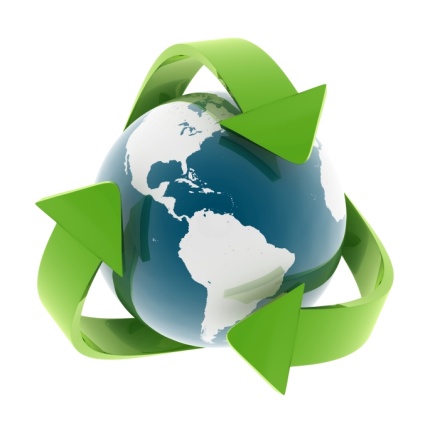 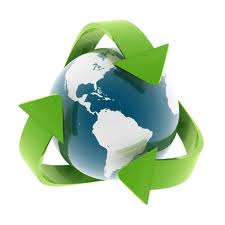 Unit Question: How does heat influence our daily environment?Area of Interaction: Community and ServiceYou are the owner of a new company that evaluates the energy efficiency of homes and buildings and suggests improvements. You have set up your company, but now must advertise to the public. Your advertisement must include the following:Name of your companyServices that your company will provideImportance of these servicesWhen considering the services that your company will provide, consider the following:How do homes lose heat? What are some solutions to these problems?Should homes be airtight?What is a green roof? Consider the advantages and disadvantages.What makes a home/building energy efficient? Consider the home/building itself (materials used to build the home/building), as well as the items within the home.How can the location/surroundings of a home or building affect the energy efficiency?Why is it important to make a home/building energy efficient? Consider implications for both the individual and the surrounding world.Your advertisement may be presented as a print ad/brochure, video, or website. If you have other ideas that you would like to use, please be sure to have them approved. You also need to ensure that your advertisement is interesting to look at so that it grabs the attention of consumers. Requirements for submission of final assignment:Point form notesGood copyBibliographyDate Assigned: 						Due Date: 							RUBRIC FOR ENERGY CONSERVATION INC.Criterion A: One WorldCriterion B: Communication in ScienceAchievement LevelDescriptor0You do not reach a standard described by any of the descriptors given below.1-2You attempt to state the factors involved in energy efficiency of homes and buildings and how these factors impact the world around us.  You attempt to state the effectiveness of energy conservation factors and their application in the world.You attempt to state the implications of the use and application of energy conserving methods interacting with one of the following factors: moral, ethical, social, economic, political, cultural and environmental.3-4You state the factors involved in energy efficiency of homes and buildings and how these factors impact the world around us.  You state the effectiveness of energy conservation factors and their application in the world.You state the implications of the use and application of energy conserving methods interacting with one of the following factors: moral, ethical, social, economic, political, cultural and environmental.5-6You describe the factors involved in energy efficiency of homes and buildings and how these factors impact the world around us.  You describe the effectiveness of energy conservation factors and their application in the world.You give examples and describe the implications of the use and application of energy conserving methods interacting with at least one of the following factors: moral, ethical, social, economic, political, cultural and environmental.Achievement LevelDescriptor0You do not reach a standard described by any of the descriptors given below.1-2You use a limited range of scientific language correctly when discussing energy conservation and efficiency. You communicate scientific information with limited effectiveness when discussing energy conservation and efficiency..You make little attempt to document sources of information.3-4You use some scientific language correctly when discussing energy conservation and efficiency.. You communicate scientific information with some effectiveness when discussing energy conservation and efficiency..You document some of the sources of information.5-6You use sufficient scientific language correctly when discussing energy conservation and efficiency.. You communicate scientific information effectively when discussing energy conservation and efficiency..You document sources of information.